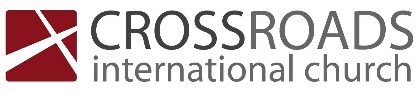 The Sojourner’s Life1 PeterFace Suffering with Purpose: Part 1 (1 Peter 3:13-22)We learn to face suffering with purpose by appreciating the long game (vs. 13-17)Does it mean that those who are eager in doing good will not be harmed?Who are the righteous? By extension, who are those who “suffer for righteousness’ sake? Do we see this happening in the world today in principle? The righteous being blessed and the evil punished?Why should we endure such harm and suffer for righteousness' sake then?Pro 29:7“A righteous man knows the rights of the poor;a wicked man does not understand such knowledge.”James 1:27“Religion that is pure and undefiled before God the Father is this: to visit orphans and widows in their affliction, and to keep oneself unstained from the world.”We learn to face suffering with purpose by appreciating what Christ has done on behalf of the righteous (vs. 18-222022 CIC